PONEDELJEK, 14. 2. 2022TOREK, 15. 2. 2022SREDA, 16. 2. 2022ČETRTEK, 17. 2. 2022   KULTURNI DAN – Pravljični  danPETEK, 18. 2. 2022SLJFeri Lainšček: Pekarne  (berilo str. 105; kitice, verzi, rime – izpiši, primerjaj z besedilom na strani 104)MATDelimo z 8LUMValentinova dekoracijaMATUtrjujemo   DZ 68, 69SLJPovodni konj (naloge po vzoru NPZ – ja)SPOZvok  https://www.youtube.com/watch?v=jESV9UFIZ0ISLJKaj je Čenčarija?  Berilo str. 56MATMnožimo z 9    DZ  70, 71, 72GUMPonovimo pesem; Prvo leto služim Obisk šolske knjižniceBranje pravljice, značilnosti pravljice, poustvarjanje, …MATDelimo z 9  DZ 73, 74SLJČarodejev klobuk     Berilo 120, 121 (branje v  nadaljevanjih)ali  Bralne vaje (po želji)GUMUčenje pesmi   Moj očka ima konjička dvahttps://www.youtube.com/watch?v=hHGzZXnAUrshttps://www.youtube.com/watch?v=67cAfOsygw8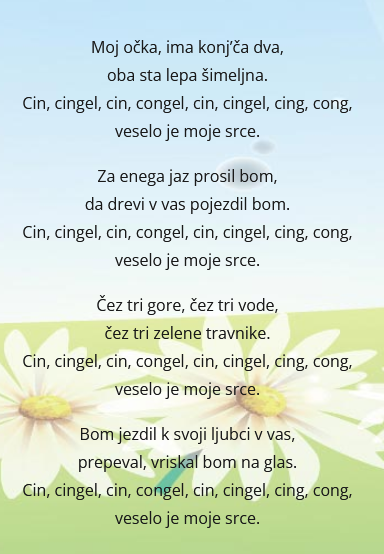 